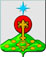 РОССИЙСКАЯ ФЕДЕРАЦИЯСвердловская областьДУМА СЕВЕРОУРАЛЬСКОГО ГОРОДСКОГО ОКРУГАРЕШЕНИЕот 27 января 2021 года    	           № 4г. Североуральск   О награждении Почетной грамотой Думы Североуральского городского округа Руководствуясь Федеральным законом от 06.10.2003 года № 131-ФЗ «Об общих принципах организации местного самоуправления в Российской Федерации», Уставом Североуральского городского округа, на основании Положения о Почетной грамоте Думы Североуральского городского округа, утвержденного Решением Думы Североуральского городского округа от 30.05.2007 г. № 60, Дума Североуральского городского округаРЕШИЛА:1. За большой вклад в развитие финансового контроля и в связи с 50-летием со дня рождения наградить Почетной грамотой Думы Североуральского городского округа:          Галкину Наталью Анатольевну – инспектора Контрольно-счетной палаты Североуральского городского округа.2. Разместить настоящее Решение на официальном сайте Администрации Североуральского городского округа.Председатель ДумыСевероуральского городского округа                                                Е.С. Балбекова